Итоговое   музыкальное занятие в младшей группе «Вот как мы умеем» Цель занятия: Развивать музыкальность у детей, интерес к театрально-игровой деятельность.Программное содержание:Поддерживать интерес к музыкальной и театрально - игровой деятельности.Развивать у детей внимание, память, способность различать динамику, тембр и ритм музыки. Различать и самостоятельно выполнять движения в соответствии с характером музыки.Оборудование:Музыкальные инструменты: барабан, колокольчик, бубен, погремушки – колокольчики.Игрушки: зайчик, лиса, мишка.  Муз. рук. На полянке возле елки, Где гуляют злые волкиСтоял терем – теремокБыл он низок, невысок.В тереме жила лягушка,Бурый мишка, мышь - норушка,Храбрый заяц и лиса.- Ребята, сейчас мы с вами отправимся в лес к терему. 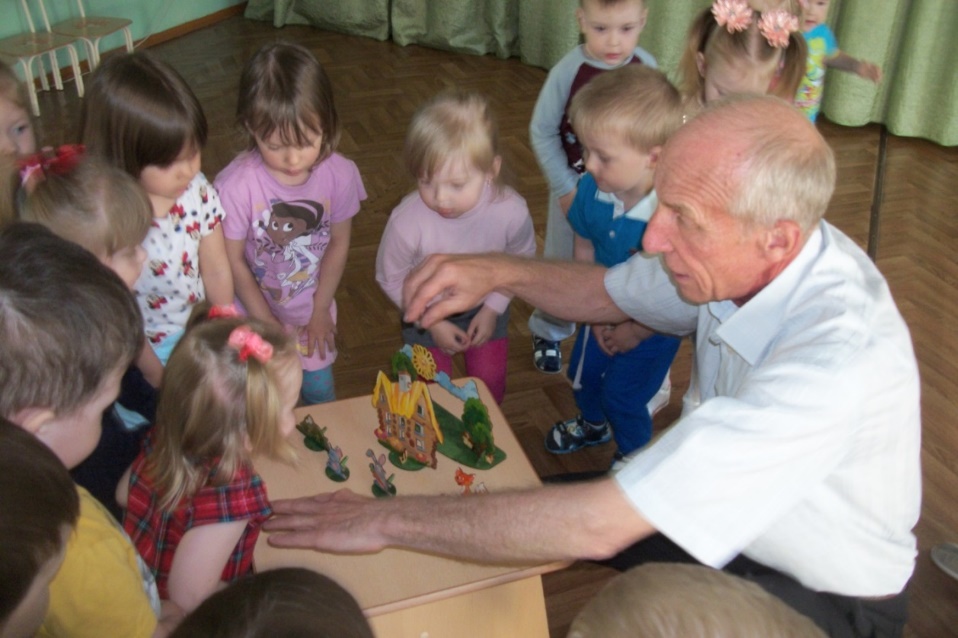 Песня: «Вот как мы умеем» Е. ТиличеевойЗашагали ножки – топ, топ, топ!Прямо по дорожке – топ, топ, топ!Ну-ка веселее – топ, топ, топ!Вот как мы умеем - топ, топ, топ!Зашагали ножки – топ, топ, топ!Прямо по дорожке – топ, топ, топ!Топают сапожки – топ, топ, топ!Это наши ножки – топ, топ, топ!«Ноги и ножки» В. АгафонниковаБольшие ногиШли по дорогеТоп – топ – топ,Топ – топ – топ.Маленькие ножкиБежали по дорожкеТоп – топ – топ- топ – топ,Топ – топ – топ – топ – топ.«Устали наши ножки» Т.ЛомовойУстали наши ножкиБежали по дорожкеПогладим наши ножкиИ отдохнем немножко.Упражнение: «Лошадки»Дети по показу воспитателя выполняют движения: Лошадки «цокают», «Прямой галоп»- Вот мы и в лесу.Вот так чудо теремок!Из трубы идет дымок.Звери в тереме живутИ гостей, наверно, ждут.- Интересно, кто же там живет? Сейчас мы узнаем, а помогут нам в этом пальчики.Смело пальчики стучите,Кулачки им помогитеДружно будем мы стучатьКто же выйдет нас встречать?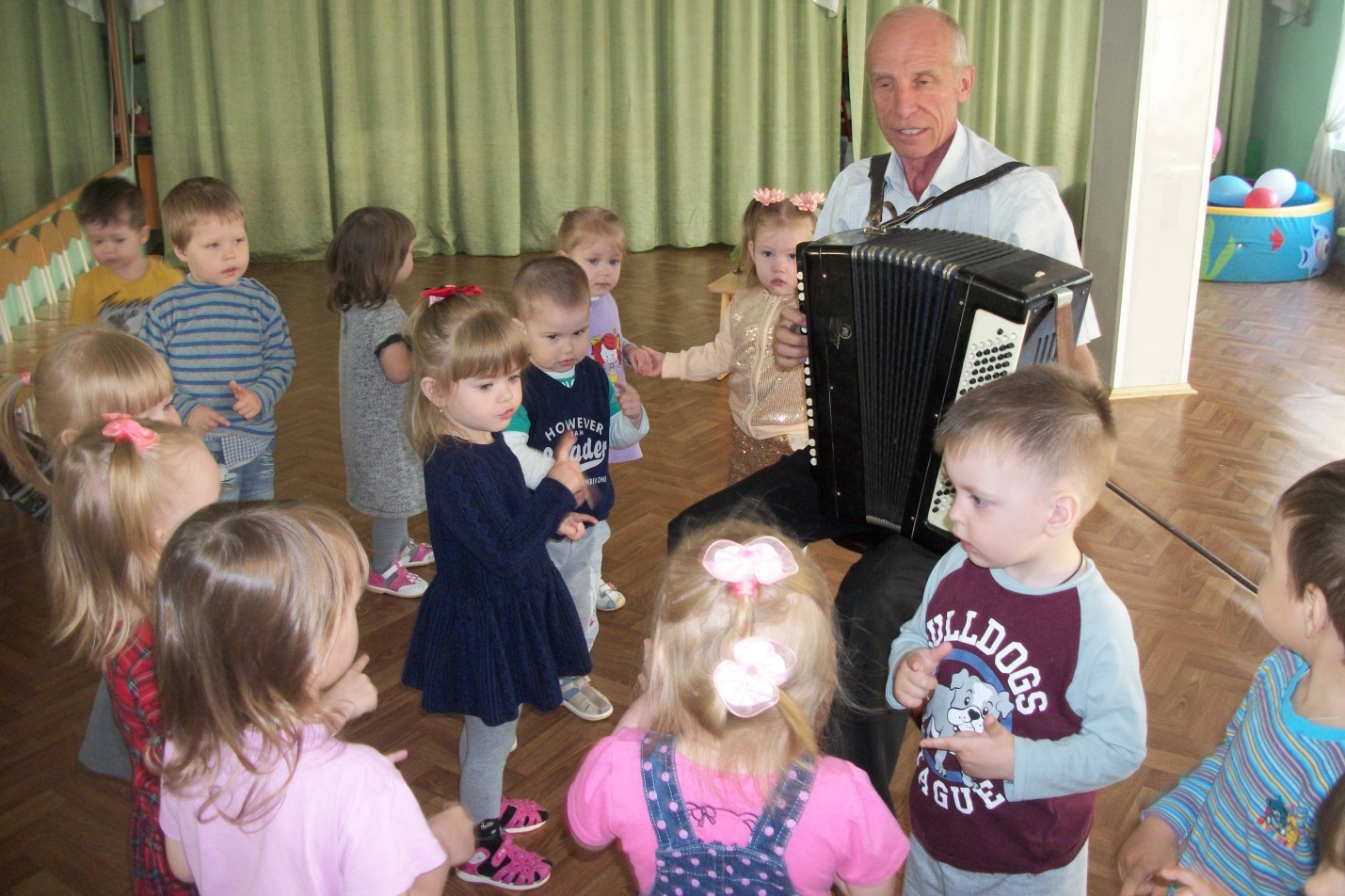 Песня-игра: «Пальчики»1. Похлопаем в ладоши, похлопаем немножко,Похлопаем в ладоши, очень хорошо.2. И пальчики попляшут, и пальчики попляшут,И пальчики попляшут у маленьких ребят.3. Тук-тук молотком мы построим птичкам дом,Тук-тук молотком мы построим птичкам дом.4. Бум-бум барабан, что за шум и тарарам,Бум-бум барабан, что за шум и тарарам.Окошко открывается, «появляется» Лиса, здороваются.Нам красавица – лисаПогремушку принесла.Детям раздаютсяпогремушки.-погремушки у нас волшебные, они умеют играть тихо и громко.Игра: «Наши погремушки» Р. РустамоваТы звени, погремушка, тише,Пусть тебя никто не слышит - 2 раза.Ты сильней звени звонок,Чтобы каждый слышать мог - 2 раза.Дети садятся на стулья.- Ну-ка, ребята, приготовьте ушки. Кого музыка зовет?Музыка подскажет вамДвери кто откроет нам.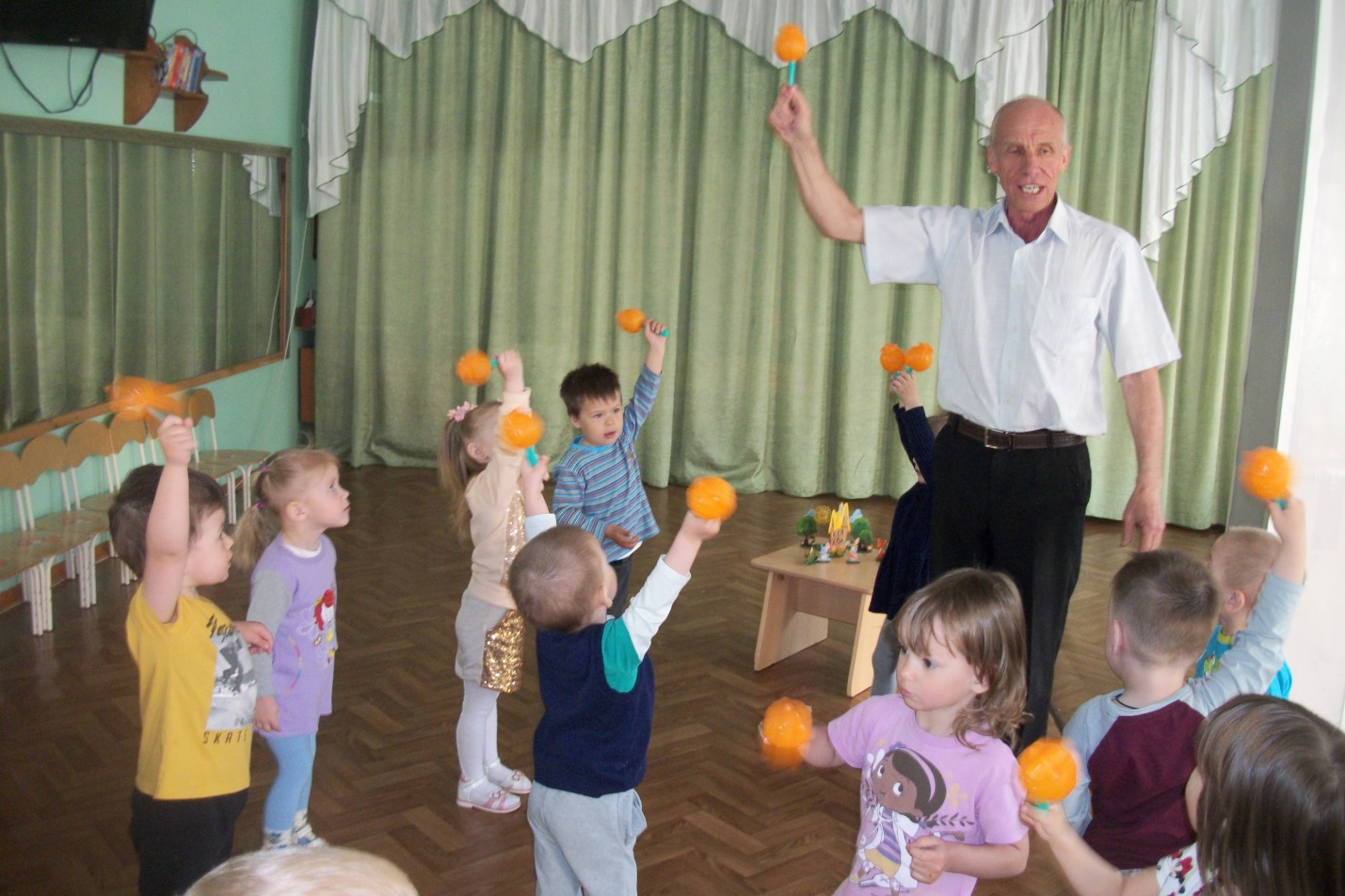 Пьеса: «Пляшущий заяц» Е. Тиличеевой.- Вы узнали? (Дети отвечают)- Павильон, музыка зовет зайчика. Звучит она высоко, легко, быстро. ( Из терема появляется зайчик)- Зайчик – музыкант, а любимый музыкальный инструмент – барабан. Зайчик наш - ловкий, быстрый, поэтому он играет так же легко и быстро.Звучит ритмический рисунок зайчика.Дети повторяют ритм.Упражнение: «Барабанщики» Д. Кабалевского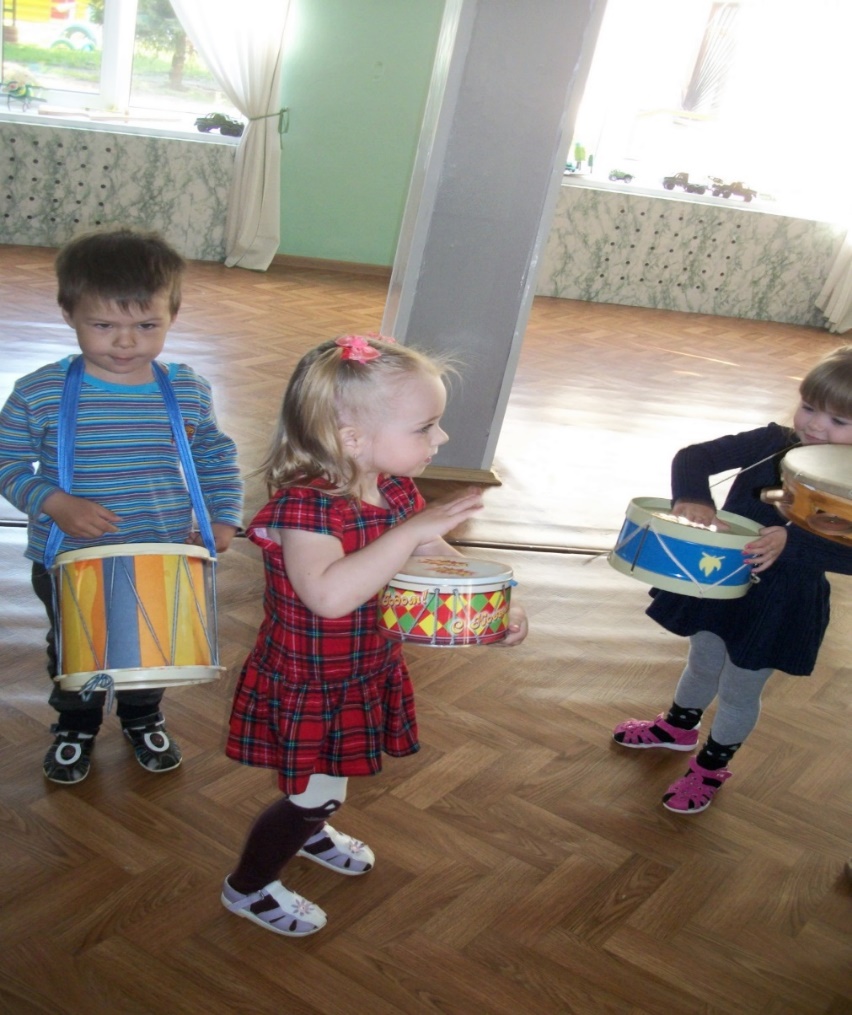 Песня: «У меня есть зайка» В. Качаевой- Послушайте, опять звучит музыка. Кого музыка зовет, сейчас отгадаем.Пьеса: «Медведь»  В. Витлина- Правильно, ребята эта музыка о мишке. Звучит она низко, тяжело, медленно. (Из теремка появляется мишка). Мишка тоже музыкант – он играет на бубне.- Мишка какой? (дети отвечают)- Мишка играет на бубне тяжело и медленно.Звучит ритмический рисунок медведя. Дети повторяют ритм.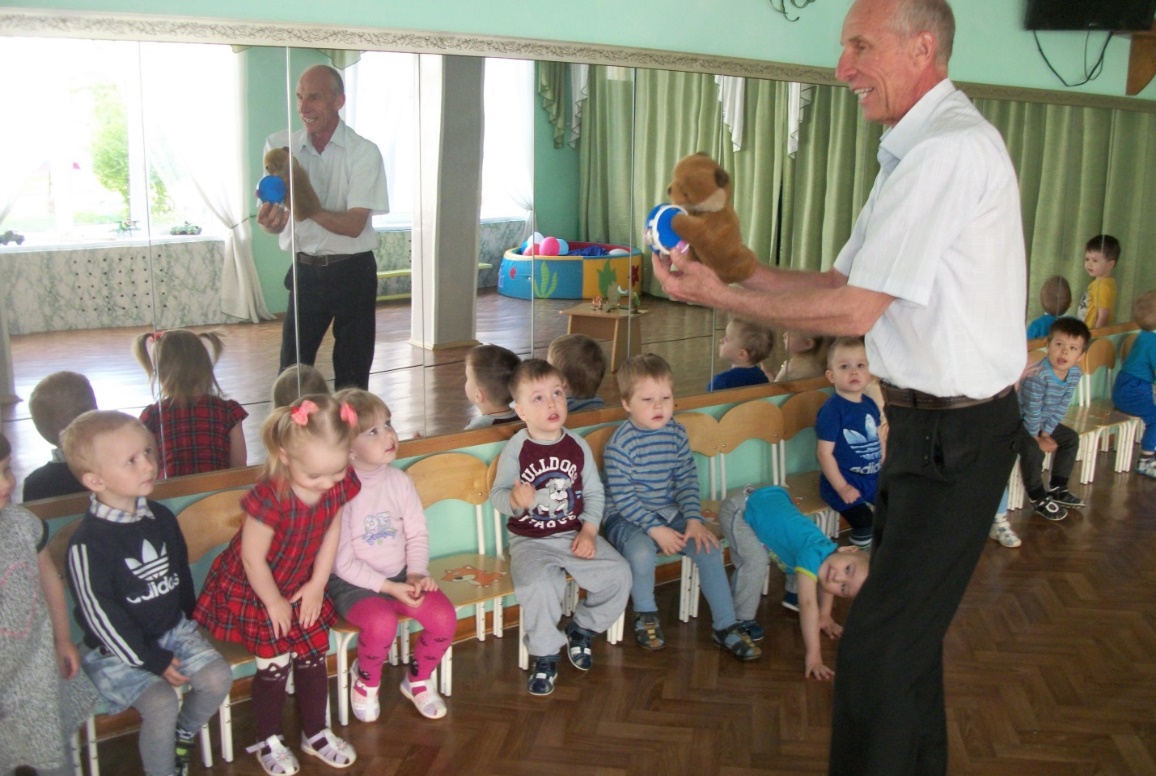 Песня – игра: «Идет мишка»Идет, идет Мишка,Мишка косолапый.Идет, идет Мишка,Держит бочку в лапах.Вот идет, вот идетМишка косолапый.Вот идет, вот идетМишка толстопятый.Идет, идет Мишка,По лесу гуляет.Идет, идет Мишка,Шишки собирает.- Мишка по лесу гулял,Мишка шишки собиралИ немножечко устал.- Наш теремок закрывается. Пока зверята спят, испечем для них угощение.Пальчиковая игра: «Пирожки»Я пеку, пеку, пекуВсем друзьям по пирогу:Пирожок для мышки,Для заиньки – малышки,Для лягушки пирожок,Мишка, съешь и ты дружок!Пирожок тебе, лиса.Очень вкусная игра!Итог занятия:- Какие звери живут в музыкальном теремке?- На каком инструменте любит играть мишка?- А какой музыкальный инструмент принесла нам лиса?Дети «уезжают» на паровозе.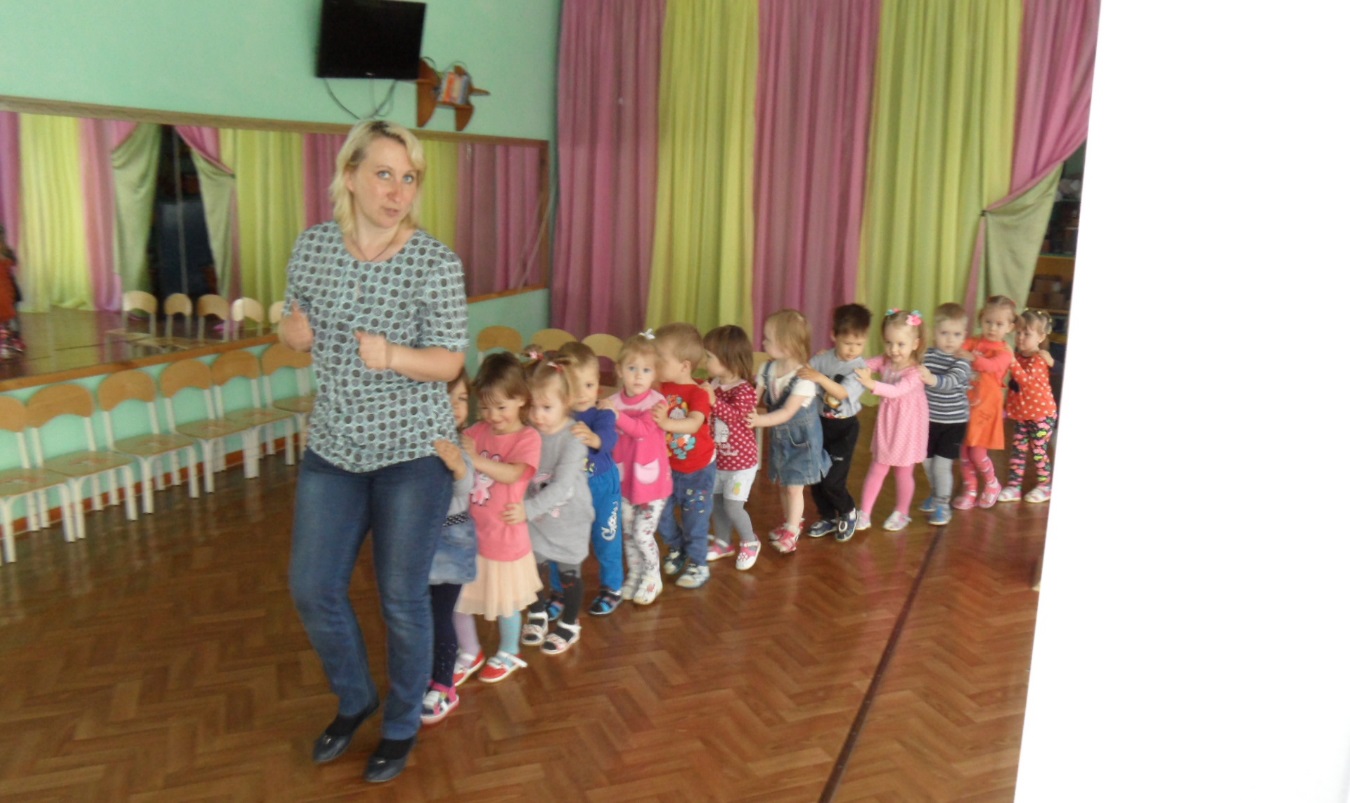 